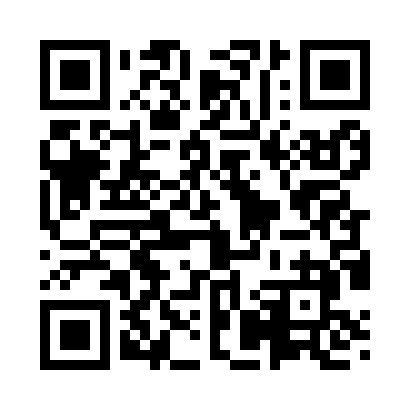 Prayer times for Amherst Heights, Ohio, USAWed 1 May 2024 - Fri 31 May 2024High Latitude Method: Angle Based RulePrayer Calculation Method: Islamic Society of North AmericaAsar Calculation Method: ShafiPrayer times provided by https://www.salahtimes.comDateDayFajrSunriseDhuhrAsrMaghribIsha1Wed4:586:241:235:158:239:492Thu4:576:221:235:158:249:503Fri4:556:211:235:158:259:524Sat4:536:201:235:168:269:535Sun4:526:191:235:168:279:546Mon4:506:181:235:168:289:567Tue4:496:161:235:168:299:578Wed4:476:151:235:178:309:599Thu4:466:141:225:178:3110:0010Fri4:446:131:225:178:3210:0111Sat4:436:121:225:188:3310:0312Sun4:416:111:225:188:3410:0413Mon4:406:101:225:188:3510:0614Tue4:396:091:225:188:3610:0715Wed4:376:081:225:198:3710:0816Thu4:366:071:225:198:3810:1017Fri4:356:061:235:198:3910:1118Sat4:336:051:235:208:4010:1219Sun4:326:051:235:208:4110:1420Mon4:316:041:235:208:4210:1521Tue4:306:031:235:208:4310:1622Wed4:296:021:235:218:4410:1823Thu4:286:021:235:218:4510:1924Fri4:276:011:235:218:4510:2025Sat4:256:001:235:218:4610:2126Sun4:256:001:235:228:4710:2227Mon4:245:591:235:228:4810:2428Tue4:235:581:235:228:4910:2529Wed4:225:581:245:238:5010:2630Thu4:215:571:245:238:5010:2731Fri4:205:571:245:238:5110:28